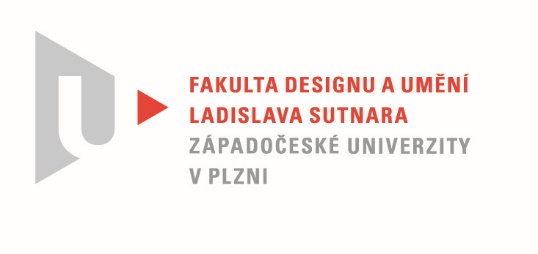 Protokol o hodnoceníkvalifikační práce Název bakalářské práce:  Chuť na kremroli aneb upocené letní odpolednePráci předložil student: PISKAČ JanStudijní obor a specializace:Multimediální design, specializace Animovaná a interaktivní tvorbaPosudek oponenta práce Práci hodnotil: prof. akad. mal. JiříBartaCíl práceCíl práce – realizace kresleného filmu podle vlastního námětu, byl splněn. Kvalita výstupu odpovídá obvyklým požadavkům kladeným na tento typ kvalifikační práce. 
Stručný komentář hodnotiteleNa film Honzy Piskače jsem se těšil. Časté debaty a korektury v přípravné i realizační fázi, slibovaly vtipný a vizuálně osobitý minipříběh s pointou. Scénář měl správnou délku, postavy – Stará paní, Kluk, Zedník a Pošťák byly přesvědčivé a charakteristické. Svižná country, která se line ze zedníkova tranzistoráku nad střechami provinčního městečka, zní optimisticky a navozuje atmosféru pohodového a klidného rána všedního dne, kterou nemůže nic pokazit. Asi bych nenašel lepší expozici pro tuto „černou grotesku“, než právě takový filmový obraz. Scházelo  málo, aby vzniklo skvělé dílko.
Bohužel chyby v záběrové skladbě (velikosti záběrů, kompozice, úhly pohledu nebo pohybové a barevné návaznosti) limitují střihače  a jsou častým negativním jevem absolventských prací. Škoda, že i v tomto případě se podepsaly na celkovém vyznění filmu. Záběry jsou sice, až na pár detailů,  ve správném pořadí, ale jejich vzájemné vazby a proporce už tolik nefungují. I přesto, že je příběh jednoduchý, není na první pohled dobře čitelný a tím se oslabuje i vtipné vyznění, které bylo na počátku práce hlavním motivem.Film má velké klady v jednotlivostech a detailech a ve srovnání s jinými autorskými pracemi, vyniká. Proto v mém hodnocení nakonec zvítězila známka výborně, i když vím, že výsledek mohl být mnohem lepší.Z oborového hlediska je práce přínosná především pro autora samotného, ale tak už to bývá u tohoto typu autorských filmů s vlastním námětem.Vyjádření o plagiátorstvíPráce jistě není plagiátem.
4. Navrhovaná známka a případný komentářVýborněDatum:					               prof. akad. mal. JiříBarta10. 08. 2021Tisk oboustranný